préparation au grand oral : TEMPS 1  Découvrir les modalités du grand oral :https://eduscol.education.fr/cid149452/presentation-du-grand-oral.htmlA l’aide de ce site ou d’autres qui sont liés répondre aux questions ci-dessous : L’objectif du grand oral :Toujours à l’aide du site précédent, donne les objectifs principaux de ce grand oral : Grille d’évaluation officielle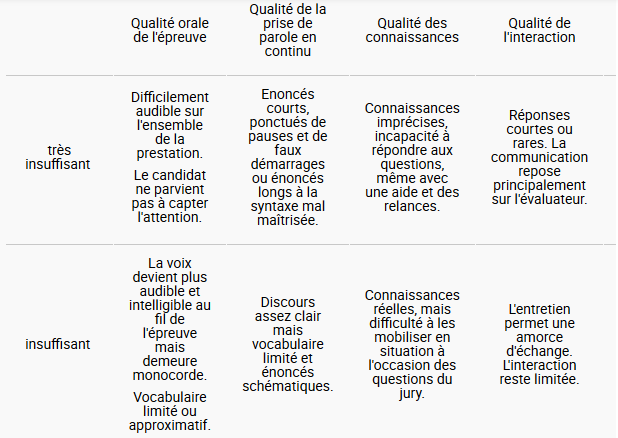 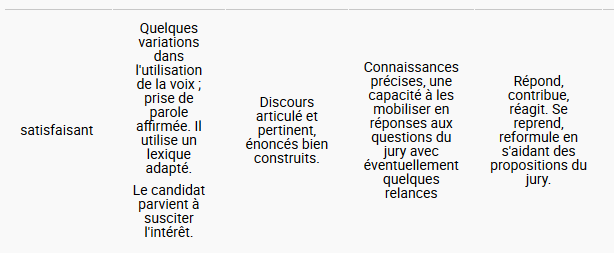 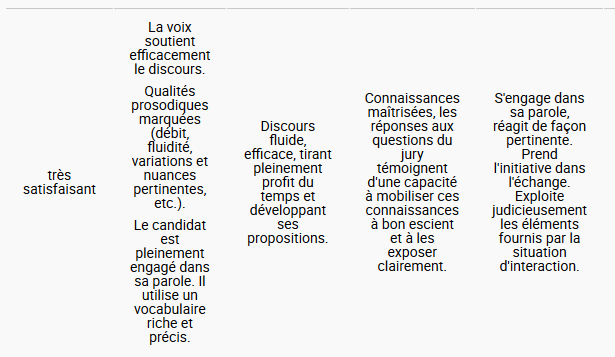 Se projeter dans l’épreuve :Pour chaque étape de l’épreuve, coche la manière dont tu la perçois :1.Présenter à l’oral, pendant 5 min debout, sans support, une question choisie et préparée pendant l’année.□ Très facile		□assez facile		□ un peu difficile		□ très difficile2.Répondre aux questions d’un jury pendant 10 minutes□ Très facile		□assez facile		□ un peu difficile		□ très difficile3.Présenter à l’oral ton projet d’orientation pendant 5 minutes□ Très facile		□assez facile		□ un peu difficile		□ très difficileIdentifie tes points forts pour réussir cet oralIdentifie les points qui te semblent difficiles pour réussir cet oral Des tutos pour t‘aider dans ton livre de maths : en citer une …………………………. Des livres ressources au CDI : en citer un ………………………………………………………Un planning POSSIBLE sur l’année :     Septembre		                                           Mars						         JuinLe grand oral et la spécialité mathématiquesDes sites à consulter ou que tu as trouvés : (à compléter au fur et à mesure)1. Penses-tu faire une question basée :	□ Uniquement sur les maths				□ En couplant les maths avec . .. . . . . . 2. Préfères-tu travailler : 	□ Seul				□ à deux avec . . . . . . . . .		□ en groupe avec . . . . 3. Choisir son sujet :a) Lister trois domaines qui vous intéressent (Cinéma, astronomie, graphisme, voyage …..)b) Comment faire le lien entre ces domaines et le programme de la ou des spés étudiées en classe ?Ex : si tu aimes les jeux, tu peux faire le lien avec les probabilités et la théorie des jeux.c) Qui aimerais ou pourrais-tu rencontrer en lien avec ton projet ? (Chefs entreprise, élus, journalistes, médecins, artisans...)d) Discute de tes projets avec tes parents, camarades…. Et enrichit ou modifie ton projet :e) Donne l’avis du ou des professeurs concernésTravail sur l’oral pendant les vacances de la Toussaint : En vous inspirant des oraux des TED  https://www.tedxparis.com/  et/ou de « ma thèse en 180s » http://mt180.fr/Correction de l’exercice de la vidéo : Etudier les variations sur IR de la fonction g x  x²ex .1. Calculons la dérivée de g : 		g  u  v avec ux  x² et vx  exDonc pour tout réel x, g’x  xex  x²ex  exx²x2. signe de ex : positif sur IRSigne de x²x :  = 0 une racine x   le polynôme est du signe de a =1 donc positif sur IR3. Tableau de signes résumant la situation4. Tableau de variations :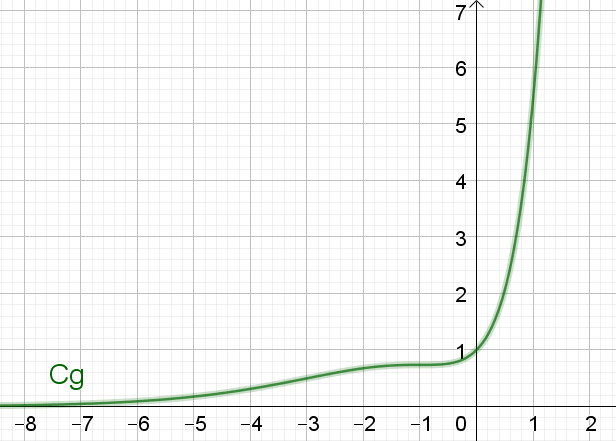 Quel est le coefficient de ce grand oral ( /100) ?A quelle époque de l’année va-t-il se passer ?Quelles sont pour toi les deux matières concernées par cet oral ?Combien de questions dois-tu préparer ?Peux-tu travailler avec d’autres élèves sur le même sujet ?Comment va se dérouler l’épreuve ?Détailler les différentes phases.Comment va se dérouler l’épreuve ?Détailler les différentes phases.Comment va se dérouler l’épreuve ?Détailler les différentes phases.Qui sera dans le jury ?Les questions- Choisir les sujets et les deux questions- Rechercher des éléments de réponse et leur justification- Construire un lexique de mots importants- Construire les présentations des questions avec introduction, argumentation et conclusion.- Préparer les réponses à des questions potentielles.- Réaliser au moins un oral blancLe projet d’orientation- Identifier ses envies, ses points forts, ses points faibles- S’informer sur les parcours professionnels.- Participer à des forums, des portes ouvertes…-Interviewer et/ou faire des stages chez des professionnels- Identifier des liens de connaissances ou de compétences entre les questions traitées et le projet d’orientation- Préparer la présentation mettant en avant la démarche et le questionnement personnel, les éléments construits et ceux qui ne le sont pasL’art oratoireDans chaque moment d’oral, préparé ou non, devant la classe ou en petit groupe, apprendre à :- s’ancrer dans le sol et regarder l’auditoire- identifier ses tics de langage et ses gestes parasites pour s’en défaire progressivement- synchroniser la respiration et la voix- maitriser et utiliser au mieux sa voixDans chaque moment d’oral, préparé ou non, devant la classe ou en petit groupe, apprendre à :- s’ancrer dans le sol et regarder l’auditoire- identifier ses tics de langage et ses gestes parasites pour s’en défaire progressivement- synchroniser la respiration et la voix- maitriser et utiliser au mieux sa voixVous devez :1- Rédigez vos réponses personnelles à l'exercice ci-dessous.        2- Réalisez une vidéo pour expliquer vos réponses. 3- M’envoyer cette vidéo via l’ENT 